23.05.2020Temat: Stolica Polski – Warszawa. Dziś kolejna piękna polska legenda. Wysłuchaj słuchowiska na kanale YouTube: https://www.youtube.com/watch?v=Qps8b0uzoHkOdpowiedz na pytania:Dlaczego czarodziej zamienił dziewczynę w syrenę?Co upolował najstarszy syn?W co trafiła strzała drugiego syna?Gdzie doleciała strzała Warsa?Jak nazywała się rzeka, w której żyła syrena?Kto pomógł Warsowi dotrzeć do syreny?Jak miała na imię syrena?Co udało się Sawie zdobyć w walce z czarodziejem?Od jakich dwóch imion pochodzi nazwa Warszawa?Bardzo starannie  dokończ rysunek Syreny po śladzie. Jeśli masz w domu folię aluminiową, spróbuj wykleić rybi ogon prawdziwymi łuskami. Jeśli nie masz folii aluminiowej, po prostu dorysuj Syrenie piękne łuski. Pokoloruj cały obrazek. Uważnie przyjrzyj się mapie Polski. Odszukaj Syrenę. Właśnie w tym miejscu leży stolica Polski Warszawa. Czy wiesz, że właśnie Syrena warszawska znajduje się na herbie tego miasta? 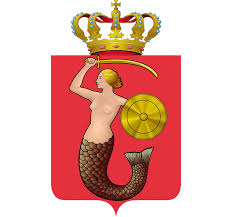            Herb WarszawyPrzyjrzyj się następującym parom wyrazów. Co zauważyłeś?wóz -wozy				stół - stołykółko – koło			pokój – pokojeJeśli możemy wymienić „ó” na „o”, zawsze piszemy „ó”.Ćwiczenia II str. 20, 21.Elementarz – str. 51-53